Name of Journal: World Journal of GastroenterologyManuscript NO: 37585Manuscript Type: ORIGINAL ARTICLERetrospective StudyPrognostic value of lymph nodes count on survival of patients with distal cholangiocarcinomasLin H et al. Prognostic value of retrieved LNsHua-Peng Lin, Sheng-Wei Li, Ye Liu, Shi-Ji ZhouHua-Peng Lin, Sheng-Wei Li, Department of Hepatobiliary Surgery, The Second Affiliated Hospital of Chongqing Medical University, Chongqing 400016, ChinaYe Liu, Department of Neonatal, Children’s Hospital Chongqing Medical University, Chongqing 400016, ChinaShi-Ji Zhou, Department of Gastrointestinal surgery, The Second Affiliated Hospital of Chongqing Medical University, Chongqing 400016, ChinaORCID number: Hua-Peng Lin (0000-0002-8632-0069); Sheng-Wei Li (0000-0002-9748-8190); Ye Liu (0000-0002-8077-2961); Shi-Ji Zhou (0000-0002-2145-0786).Author contributions: Zhou SJ and Lin HP conducted the analyses and wrote the manuscript; all other authors contributed to the idea of the manuscript and approved the final version.Supported by the National Natural Science Foundation of China, No. 81301975; and the Chongqing Natural Science Foundation, No. cstc2016jcyjA016.Institutional review board statement: This article does not contain any studies with human participants or animals performed by any of the authors.Informed consent statement: As this study is based on a publicly available database without identifying patient information, informed consent was not needed.Conflict-of-interest statement: All authors declare no conflicts-of-interest related to this article.Data sharing statement: No additional data are available.Open-Access: This is an open-access article that was selected by an in-house editor and fully peer-reviewed by external reviewers. It is distributed in accordance with the Creative Commons Attribution Non Commercial (CC BY-NC 4.0) license, which permits others to distribute, remix, adapt, build upon this work non-commercially, and license their derivative works on different terms, provided the original work is properly cited and the use is non-commercial. See: http://creativecommons.org/licenses/by-nc/4.0/Manuscript source: Unsolicited manuscriptCorrespondence to: Shi-Ji Zhou, MD, PhD, Doctor, Surgeon, Surgical Oncologist, Department of Neonatal, Children’s Hospital Chongqing Medical University,74 Linjiang Road, Yuzhong District, Chongqing 400010, China. zhoushiji@hospital.cqmu.edu.cnTelephone: +86-23-63693626Fax: +86-23-63693533Received: December 23, 2017Peer-review started: December 23, 2017 First decision: January 17, 2018Revised: January 30, 2018Accepted: February 9, 2018 Article in press:Published online:AbstractAIMTo evaluate the prognostic value of the number of retrieved lymph nodes (LNs) and other prognostic factors for patients with distal cholangiocarcinomas and to determine the optimal retrieved LNs cutoff number.METHODSThe SEER database was used to screen for patients with distal cholangiocarcinoma. Patients with different numbers of retrieved LNs were divided into three groups by the X-tile program. X-tile from Yale University is a useful tool for outcome-based cut-point optimization. The Kaplan-Meier method and Cox regression analysis were utilized for survival analysis.RESULTSA total of 449 patients with distal cholangiocarcinoma met the inclusion criteria. The Kaplan-Meier survival analysis in all patients and in N1 patients revealed no significant differences among patients with different retrieved LN counts in terms of overall and cancer-specific survival. In patients with node-negative distal cholangiocarcinoma, patients with four to nine retrieved LNs had a significantly better overall (P = 0.026) and cancer-specific survival (P = 0.039) than others. In the subsequent multivariate analysis, the number of retrieved LNs was evaluated to be independently associated with survival. Additionally, patients with four to nine retrieved LNs had a significantly lower overall mortality risk (HR: 0.39; 95%CI: 0.20-0.74) and cancer cause-specific mortality risk (HR: 0.32; 95%CI: 0.15-0.66) than other patients. Additionally, stratified survival analyses showed persistent better overall and cancer-specific survival when retrieving four to nine LNs in patients with any T stage of tumor, a tumor between 20 and 50 mm in diameter, or a poorly differentiated or undifferentiated tumor and in patients who were ≤ 70 years old. CONCLUSIONThe number of retrieved LNs was an important independent prognostic factor for patients with node-negative distal cholangiocarcinoma. Additionally, patients with four to nine retrieved LNs had a better overall and cancer-specific survival rate than others, but the reason and mechanism were unclear. This conclusion should be validated in future studies.Key words: Distal cholangiocarcinomas; Lymph node count; Survival analysis; SEER© The Author(s) 2018. Published by Baishideng Publishing Group Inc. All rights reserved.Core tip: The prognostic value of retrieved lymph node (LN) counts is still under debate in patients with distal cholangiocarcinomas. The aim of the present study was to evaluate the prognostic value of the number of retrieved lymph nodes and other prognostic factors for patients with distal cholangiocarcinomas and to determine the optimal retrieved LNs cutoff number. A total of 449 patients with distal cholangiocarcinoma were included in this study. The univariate and multivariate analysis revealed that the number of retrieved LNs was independently associated with survival. And patients with four to nine retrieved LNs had a better overall and cancer-specific survival rate than others.Lin HP, Li SW, Liu Y, Zhou SJ. Prognostic value of lymph nodes count on survival of patients with distal cholangiocarcinomas. World J Gastroenterol 2018; In pressINTRODUCTIONCholangiocarcinoma constitutes approximately 15% of hepatobiliary tumors and 3% of gastrointestinal tumors[1]. According to its anatomic location, cholangiocarcinoma is classified as intrahepatic, perihilar, or distal malignancy. Distal cholangiocarcinoma comprised approximately 30% of all cholangiocarcinoma; it is a relatively uncommon disease. The only optimal treatment for distal cholangiocarcinoma is surgical resection as a result of the insensitivity of cholangiocarcinoma to radiation and chemotherapy[2]. Additionally, complete tumor resection of distal cholangiocarcinoma always relies on pancreaticoduodenectomy, which is a complicated operation with high morbidity and mortality[3]. Hence, the postoperative prognosis of patients with distal cholangiocarcinoma has attracted great interest in several studies[4, 5]. Lymph node (LN) status was evaluated to be a strong predictor for the prognosis of patients with distal cholangiocarcinoma[6]. Patients without lymph node metastasis had a better prognosis than those with lymph node involvement. Thus, an adequate number of retrieved LNs is vital to distinguish N0 patients from N1 ones. The appropriate cutoff of retrieved LNs counts should be determined.Currently, the number of LNs should be retrieved is still under debate. Several studies evaluated the prognostic value of retrieved LN counts and tried to determine the benchmark number of examined LNs[6-9]. Nevertheless, most of them were designed retrospectively with a small sample size, and cases that met their inclusion criteria comprised both perihilar and distal cholangiocarcinomas. The differences in biological and pathological features, as well as surgical strategies and prognoses, between perihilar and distal cholangiocarcinoma lead to a different influence of retrieving LN counts on survival. The AJCC staging system suggested a different appropriate number of retrieved LNs for perihilar and distal cholangiocarcinomas. For distal cholangiocarcinoma, the number that AJCC suggested was 12. However, this suggestion lacks verification because the retrieved LN counts in most previous studies did not reach 12. Additionally, in the study of Kawai et al[10], patients with more than 12 retrieved LNs only had a moderately better survival rate than patients with a smaller number of retrieved LNs in a univariate analysis, not a multivariate analysis. A subgroup study of Kiriyama et al[11]. In a cohort of N0 patients found that patients with more than 10 retrieved LNs had a better survival. This subgroup analysis was based on a small sample size with a univariate analysis, and the cancers of the involved cases were all stages I and II. Therefore, the appropriate cutoff number of retrieved LNs is still unconfirmed.Our study was performed to evaluate the interactions between the number of retrieved LNs and the prognosis of patients with distal cholangiocarcinoma; additionally, this study determined the appropriate retrieved LN cutoff number. To obtain a larger sample size, the Surveillance, Epidemiology and End Results (SEER) database was used for the selection of patients with at least one retrieved LN.MATERIALS AND METHODSData sourceSEER is a public dataset that collects survival and incidence data of various types of cancers and covers more than 25% of the US population. SEER data include tumor characteristics such as primary tumor site, TNM staging of tumor, tumor size, type of treatment, and cause of death and demographic characteristics such as race of patients, age of diagnosis, gender, etc. Our study used the latest 11 years' data from SEER (from 2004-2014). We downloaded the data from SEER with SEER*Stat Software (Version 8.3.4) (https://seer.cancer.gov/seerstat/).PatientsOur study was designed to be a retrospective study. The inclusion criteria were (1) patients greater than 20 years old, (2) patients diagnosed as distal cholangiocarcinoma according to the term “006-BileDuctsDistal” of “CS SCHEMA v0204+”, (3) histology code of patients was 8010, 8020, 8070, 8140, 8144, 8160, 8162, 8163, 8260, 8480, 8490, or 8560, (4) diagnoses of patients were not confirmed by a death certificate or autopsy, (5) patients with active follow-up, (6) patients from a time span of 2004 to 2014 according to the term “year of diagnosis”, (7) patients with only one tumor who had survived more than one month, (8) patients without distant metastasis (the M0 patients), (9) patients who received intent surgery in terms of the combination of “Surg Prim Site” and “Reason no cancer-directed surgery”, (10) patients who did not receive preoperative radiotherapy according to the terms of "Radiation" and “Surg/Rad Seq” and (11) patients with at least one retrieved LN according to the terms “Regional Nodes Examined”. Demographics of patients such as race, age at diagnosis, and marital status and tumor characteristics such as tumor size, laterality of tumor, grade and stage of tumor were all extracted for subsequent analysis. The terms “SEER cause-specific death classification” and “SEER other cause of death classification” were used to distinguish our two endpoints: All-cause mortality and cancer cause-specific mortality.Statistical analysisStatistical analyses were conducted with SPSS (version 23.0). The demographic data of patients were compared by t tests (for continuous variables) and chi-square tests (for proportions variables). A p-value of < 0.05 was defined to be statistically significant. Patients with different numbers of retrieved LNs were divided into three groups. The cutoff number of retrieved LNs for grouping was determined by the X-tile program (http://www.tissuearray.org/rimmlab/). X-tile from Yale University is a useful tool for outcome-based cut-point optimization. The strategies of the X-tile program for grouping included that it would try each number between the range of the retrieved LN counts as the cutoff; then, the χ2 score and P-value were calculated with this number as the cutoff[12,13]. Eventually, the number with a maximum χ2 score and a minimum P-value would be suggested to be the final cutoff. The Kaplan-Meier method (univariate analysis) with log-rank tests and Cox regression analysis (multivariate analysis) were utilized for survival analysis. The overall survival and cancer-specific survival were compared between patients with the different categories of retrieved LNs counts. Then, we performed stratified survival analyses for the number of retrieved LNs, in terms of the confounders that were evaluated to be independently associated with survival in the multivariate analysis.RESULTSPatient and demographics detailsA total of 449 patients with distal cholangiocarcinoma (2004-2014) met the inclusion criteria for this research. The majority of them were white and male. The distributions of age and the diagnosis year were averaged. Nearly 70% of the patients were married. The size of the tumor was less than 50 mm in most patients. Patient and tumor characteristics were shown in Table 1. The retrieved LN counts ranged from one to 63. More than half of the patients retrieved > 10 LNs, and 22.7% of patients retrieved > 20 LNs. There were 226 N0 patients and 223 N1 patients. Most patients underwent extensive surgery and post-operative chemotherapy; the number of patients who received adjuvant radiotherapy was less.Impact of the number of retrieved LNs on survivalsWe divided patients with a different number of retrieved LNs into three groups with the use of the X-tile program. Then, the retrieved LN count was converted from continuous variables into categorical variables to study its impact on survival. As shown in Figure 1, the cutoff numbers for grouping in all patients were 3 and 6, the cutoff numbers for N0 patients were 4 and 9, and the cutoff numbers for N1 patients were 4 and 16. In the Kaplan-Meier survival analysis, no significant difference was observed among the three categories of retrieved LN counts for all and N1 patients with distal cholangiocarcinomas. For patients with node-negative distal cholangiocarcinomas, there was a significantly better overall and cancer-specific survival in patients with 4-9 retrieved LNs than in patients with 1-3 or > 9 retrieved LNs. Additionally, we compared overall and cancer-specific survival among each number of retrieved LNs. Because of space limitations, we could only put part of the results into the table (Table 2). There was a similar trend of survival rate as the retrieved LN count increased in all, N0 and N1 patients; patients with seven retrieved LNs had the best survival rate compared with the others. In N0 patients, patients with seven or nine retrieved LNs had a significantly higher survival rate compared with other patients; this result was confirmed in analysis regarding retrieved LN counts as categorical variables.Survival analyses in all patients and patients with node negative distal cholangiocarcinomaThe results of survival analysis for all patients in the present study were similar to previous studies. As shown in Figure 1 and Table 3, retrieved LN counts were not associated with survival in all patients (P = 0.233). Factors such as tumor size and T and N stages that were significant in univariate analysis were entered into a multivariate model. N stage was evaluated to be independently associated with overall survival (HR: 1.40; 95%CI: 1.05-1.86). In terms of cancer-specific survival, T stage ((HR: 1.45; 95%CI: 1.02-2.07)) was evaluated to be an independent risk factor of survival along with N stage (HR: 1.42; 95%CI: 1.05-1.92). For N0 patients, univariate analysis showed that retrieved LN counts, age at diagnosis, and grade of tumor were associated with overall survival. After those factors were entered into multivariate analysis, retrieved LN counts and grade of tumor were evaluated to be independent risk factors of overall survival. Patients with four to nine retrieved LNs had a significantly lower all-cause mortality risk than other patients (HR: 0.39; 95%CI: 0.20-0.74). In terms of cancer-specific survival, tumor size, grade of tumor, T stage and retrieved LN counts were evaluated to be associated with survival in both univariate and multivariate analyses. There was a significant decrease in terms of cancer cause-specific mortality risk (HR: 0.32; 95%CI: 0.15-0.66) for patients with four to nine retrieved LNs (Table 4).Stratified analyses for the number of retrieved LNs in patients with node negative distal cholangiocarcinomaTo further study the interactions between retrieved LN counts and prognoses of patients with node negative distal cholangiocarcinoma, we performed survival analysis stratified by size, grade, T stage of tumor and age of patients. For patients ≤ 70 years old, retrieving four to nine LNs resulted in a significantly better survival rate than retrieving one to three LNs in terms of overall survival (Figure 2A) and cancer-specific survival (Figure 3A). Additionally, no significant difference between patients with one to three retrieved LNs and > 9 retrieved LNs in terms of overall and cancer-specific survival was observed. Subsequently, the above results were confirmed in multivariate survival analyses after adjusting for all confounders (Table 5). As shown in Figures 2 and 3 and Table 5, similar results were evaluated in patients with any T stage of tumor, tumor size between 20 and 50 mm and tumors that were poorly defined or undifferentiated. The prognostic effect of retrieved LN counts was not present when analyses were limited to well or moderately differentiated tumors, tumors ≤ 20 mm, and patients greater than 70 years old.DISCUSSIONNodal status is a well-studied indicator for the prognosis of patients with distal cholangiocarcinoma. In addition to the stage of LNs, the prognostic value of positive node counts and lymph node ratios has been evaluated in several studies[6,10,11]. While the prognostic value of the number of retrieved LNs is still under debate, the optimal cutoff number of retrieved LNs is also unconfirmed. Several studies of other diseases revealed the difference in retrieved LNs' influence on survival between N0 and N1 patients[8,14,15]. Nevertheless, for N0 patients, more LNs retrieved significantly improved survival. Therefore, studies of distal cholangiocarcinoma on retrieved LN counts should be performed in a cohort of N0 patients for whom the prognostic value of retrieved LN counts has never been systematically studied.Our study screened 449 patients with distal cholangiocarcinoma in a population-based database; a total of 226 patients with node-negative distal cholangiocarcinoma were among them. Retrieved LN counts did not show its prognostic value in the whole cohort and N1 patients. However, in patients with node-negative distal cholangiocarcinoma, patients with four to nine retrieved LNs were evaluated to have a significantly better prognosis than patients with ≤ 3 retrieved LNs in terms of overall and cancer-specific survival. Additionally, tumor size, grade and T stage of tumor were evaluated to be independent risk factors of cancer-specific survival. Therefore, retrieving at least four LNs would be optimal for patients with node-negative distal cholangiocarcinoma. More retrieved LNs could promote the accuracy of LNs staging to avoid the understaging effect, thus to improve survival of patients with distal cholangiocarcinoma. Studies on cholangiocarcinoma demonstrated there were micrometastases in approximately 5% of LNs which were diagnosed as negative nodes[16]. More LNs were resected and retrieved meant less micrometastases were left, therefore the survival of patients with more retrieved LNs counts could be improved. Additionally, more retrieved LNs represented adequate surgical, pathological, and institutional care[17]. What's more, anatomic studies evaluated more resected LNs could improve the underlying tumor-host interactions and reset the immunological balance to improve survival[18].AJCC system suggested the optimal number of retrieved LNs of patients with distal cholangiocarcinoma should be 12. Whereas study of Sasaki et al demonstrated there was no difference between patients with ≥ 12 retrieved LNs and < 12 retrieved LNs in terms of overall survival[6]. A subgroup analysis in the study of Kiriyama et al[11] revealed that patients with stage I or II tumors who had more than 10 LNs retrieved had a better survival rate than others. While 83.2% of patients in their study retrieved more than 12 LNs, the number of patients with < 10 retrieved LNs was very small (n = 22), and their results were based on a univariate analysis. Therefore, selection bias should be kept in mind when interpreting their results. The fact that retrieving more than 10 or 12 LNs is an indicator of better prognosis is still disputable.The present study denoted that retrieving more than nine LNs did not indicate a better prognosis in patients with node-negative distal cholangiocarcinoma, but an increase in terms of all-cause mortality risk and cancer cause-specific mortality risk was observed compared with retrieving four to nine LNs. For patients with distal cholangiocarcinoma, retrieving too many LNs did not obtain better outcomes. This result was contrary to the prevailing dogma that a better prognosis was always associated with higher retrieved LN counts.There were several hypotheses for the reason why more retrieved LNs represented a worse prognosis. Necrosis represented an aggressive biology of tumor and a decreased survival rate; it had a close association with LN hyperplasia. LN hyperplasia always resulted in increases in the size and number of detectable LNs; therefore, more retrieved LNs (detectable LNs) were related to a worse prognosis[19-21]. The other hypothesis was that there might be a difference at the molecular level between tumors with more and less detectable LNs. Tumors with more detectable LNs, i.e., more retrieved LNs, might belong to another subset of distal cholangiocarcinoma that acts biologically more aggressively[19]. Additionally, routine histologic techniques for retrieving LNs may ignore the micrometastases, leading to the understaging of LNs. Hence, without the application of immunohistochemical techniques that was evaluated to increase the detection rate micrometastases, more retrieved LNs could not promote the accuracy of LN staging or improve patient survival. And we wanted to know if more retrieved LNs reflected extended lymphadenectomy that may result in increasing postoperative complications. However, because of the limitation of the SEER, we could not compare the background data in the > 9 retrieved LNs group with that in 4-9 retrieved LN groups.There were several limitations in our study. First, although a population-based database was utilized to screen patients, the total number of patients involved in our study was still not large enough compared with congener studies for other diseases. Second, information for adjuvant chemotherapy and radiotherapy in survival analysis did not contain the details of the protocols, and the SEER database did not provide data. Third, disease-free survival could not be calculated because of the lack of information about local recurrence in the SEER. Fourth, patients who received preoperative radiation were excluded. There might be patients who received radiation in some other centers that were not recorded in the SEER, so the downstaging effect of radiation could not be entirely ruled out. Fifth, the number of lymph nodes retrieved may depend upon the type of surgical procedures. And the lymph nodes distant from the lesion (for example, nodes from Whipple's procedure) may not have the same predicting value as these from local or limited resection specimen. However, the detailed operation methods were unknown because of the limitation of the SEER, i.e., we could not know how many patients underwent pancreatoduodenectomy or segmental bile duct resection. Sixth, the number of lymph nodes retrieved may rely on lymph node dissection skill in each individual institution (grossing by resident vs. practicing pathologists or pathologist assistant). But the SEER database only provided the information of the region where the patients from, the classes of hospital were unknown. Therefore such institution bias should be taken into consideration when interpreting our results. Seventh, We could only compared the survival among the groups of patients with 4-9 lymph nodes and others based upon pathological stage not clinical stage due to the limitation of the SEER (the SEER database just provided the information of pathological stage for patients with resectable distal cholangiocarcinomas). Eighth, the AJCC stage system utilized in the present study was the 6 edition which was not the most common used ones nowadays (due to limitations of SEER). Finally, we could not get the data referring to the surgical margin status in the SEER; surgical margin status was an important prognostic factor in patients with resected distal cholangiocarcinoma. In conclusion, the number of retrieved LNs did not show its prognostic value in the whole group of patients (a mixture of N0 and N1 patients) and N1 patients. However, the number of retrieved LNs was an independent prognostic factor of overall and cancer-specific survival for patients with node-negative distal cholangiocarcinoma. Patients with four to nine retrieved LNs had better overall and cancer-specific survival rates than others, but the reason and mechanism were unclear. The future studies should consider more operation and adjuvant therapy related parameters into their analysis to evaluate out results.ARTICLE HIGHLIGHTSResearch backgroundLymph node (LN) status was evaluated to be a strong predictor for the prognosis of patients with distal cholangiocarcinoma. However, the prognostic value of the retrieved LNs counts in distal cholangiocarcinoma is still under debate.Research motivationThe benchmark number of retrieved LNs has been determined in many gastrointestinal carcinomas in addition to the distal cholangiocarcinomas. Previous studies regarding to the retrieved LNs counts in distal cholangiocarcinomas were limited by their small sample size, and the patients in those studies comprised both perihilar and distal cholangiocarcinomas. The present study tried to find out the interactions between the retrieved LNs counts and the prognosis in patients with only distal cholangiocarcinomas, and a population-based database was used for patients’ selection that provided a sufficient sample size.Research objectives We aimed to evaluate the prognostic value of the number of retrieved lymph nodes for patients with distal cholangiocarcinomas and to determine the optimal retrieved LNs cutoff number.Research methodsThe SEER database was used to screen for patients with distal cholangiocarcinoma. The retrieved LNs counts were transformed from continuous variables to categorical variables, and the cutoff was defined by the X-tile program. The overall and cancer-specific survival was compared between the different categories of retrieved LNs counts by the means of Kaplan-Meier method and Cox regression analysis. Then we performed stratified analyses by the clinical factors that were evaluated to be independently associated with survival in the Cox regression analysis, among patients within the different LNs groups.Research resultsA total of 449 patients with distal cholangiocarcinoma were included in the present study. The Kaplan-Meier survival analysis in all patients and in N1 patients revealed no significant differences among patients with different retrieved LN counts in terms of overall and cancer-specific survival. In patients with node-negative distal cholangiocarcinoma, patients with four to nine retrieved LNs had a significantly better overall (P = 0.026) and cancer-specific survival (P = 0.039) than others. In the subsequent multivariate analysis, the number of retrieved LNs was evaluated to be independently associated with survival. Additionally, patients with four to nine retrieved LNs had a significantly lower overall mortality risk (HR: 0.39; 95%CI: 0.20-0.74) and cancer cause-specific mortality risk (HR: 0.32; 95%CI: 0.15-0.66) than other patients. Additionally, stratified survival analyses showed persistent better overall and cancer-specific survival when retrieving four to nine LNs in patients with any T stage of tumor, a tumor between 20 and 50 mm in diameter, or a poorly differentiated or undifferentiated tumor and in patients who were ≤ 70 years old.Research conclusionsThe number of retrieved LNs was an important independent prognostic factor for patients with node-negative distal cholangiocarcinoma. Additionally, patients with four to nine retrieved LNs had a better overall and cancer-specific survival rate than patients with less than four or more than nine retrieved LNs.Research perspectivesAlthough our study revealed retrieving four to nine LNs in patients with node-negative distal cholangiocarcinoma had better overall and cancer-specific survival rates than others, the reason and mechanism for that were unclear. The future studies should consider more operation and adjuvant therapy related parameters into their analysis to evaluate out results.REFERENCES1 Siegel R, Naishadham D, Jemal A. Cancer statistics, 2012. CA Cancer J Clin 2012; 62: 10-29 [PMID: 22237781 DOI: 10.3322/caac.20138]2 Komaya K, Ebata T, Shirai K, Ohira S, Morofuji N, Akutagawa A, Yamaguchi R, Nagino M; Nagoya Surgical Oncology Group. Recurrence after resection with curative intent for distal cholangiocarcinoma. Br J Surg 2017; 104: 426-433 [PMID: 28138968 DOI: 10.1002/bjs.10452]3 Gouma DJ, van Geenen RC, van Gulik TM, de Haan RJ, de Wit LT, Busch OR, Obertop H. Rates of complications and death after pancreaticoduodenectomy: risk factors and the impact of hospital volume. Ann Surg 2000; 232: 786-795 [PMID: 11088073 DOI: 10.1097/00000658-200012000-00007]4 Murakami Y, Uemura K, Hayashidani Y, Sudo T, Hashimoto Y, Ohge H, Sueda T. Prognostic significance of lymph node metastasis and surgical margin status for distal cholangiocarcinoma. J Surg Oncol 2007; 95: 207-212 [PMID: 17278119 DOI: 10.1002/jso.20668]5 Murakami Y, Uemura K, Sudo T, Hashimoto Y, Nakashima A, Kondo N, Sakabe R, Ohge H, Sueda T. Prognostic factors after surgical resection for intrahepatic, hilar, and distal cholangiocarcinoma. Ann Surg Oncol 2011; 18: 651-658 [PMID: 20945107 DOI: 10.1245/s10434-010-1325-4]6 Oshiro Y, Sasaki R, Kobayashi A, Murata S, Fukunaga K, Kondo T, Oda T, Ohkohchi N. Prognostic relevance of the lymph node ratio in surgical patients with extrahepatic cholangiocarcinoma. Eur J Surg Oncol 2011; 37: 60-64 [PMID: 21094016 DOI: 10.1016/j.ejso.2010.10.011]7 Schwarz RE, Smith DD. Lymph node dissection impact on staging and survival of extrahepatic cholangiocarcinomas, based on U.S. population data. J Gastrointest Surg 2007; 11: 158-165 [PMID: 17390167 DOI: 10.1007/s11605-006-0018-6]8 Ito K, Ito H, Allen PJ, Gonen M, Klimstra D, D'Angelica MI, Fong Y, DeMatteo RP, Brennan MF, Blumgart LH, Jarnagin WR. Adequate lymph node assessment for extrahepatic bile duct adenocarcinoma. Ann Surg 2010; 251: 675-681 [PMID: 20224368 DOI: 10.1097/SLA.0b013e3181d3d2b2]9 Pomianowska E, Westgaard A, Mathisen Ø, Clausen OP, Gladhaug IP. Prognostic relevance of number and ratio of metastatic lymph nodes in resected pancreatic, ampullary, and distal bile duct carcinomas. Ann Surg Oncol 2013; 20: 233-241 [PMID: 22893118 DOI: 10.1245/s10434-012-2592-z]10 Kawai M, Tani M, Kobayashi Y, Tsuji T, Tabuse K, Horiuchi T, Oka M, Yamaguchi K, Sakata Y, Shimomura T, Yamaue H. The ratio between metastatic and examined lymph nodes is an independent prognostic factor for patients with resectable middle and distal bile duct carcinoma. Am J Surg 2010; 199: 447-452 [PMID: 19596119 DOI: 10.1016/j.amjsurg.2009.01.019]11 Kiriyama M, Ebata T, Aoba T, Kaneoka Y, Arai T, Shimizu Y, Nagino M; Nagoya Surgical Oncology Group. Prognostic impact of lymph node metastasis in distal cholangiocarcinoma. Br J Surg 2015; 102: 399-406 [PMID: 25611179 DOI: 10.1002/bjs.9752]12 Xiao J, Ye ZS, Wei SH, Zeng Y, Lin ZM, Wang Y, Teng WH, Chen LC. Prognostic significance of pretreatment serum carcinoembryonic antigen levels in gastric cancer with pathological lymph node-negative: A large sample single-center retrospective study. World J Gastroenterol 2017; 23: 8562-8569 [PMID: 29358864 DOI: 10.3748/wjg.v23.i48.8562]13 Qureshi YA, Sarker SJ, Walker RC, Hughes SF. Proximal Resection Margin in Ivor-Lewis Oesophagectomy for Cancer. Ann Surg Oncol 2017; 24: 569-577 [PMID: 27573522 DOI: 10.1245/s10434-016-5510-y]14 Bagante F, Tran T, Spolverato G, Ruzzenente A, Buttner S, Ethun CG, Groot Koerkamp B, Conci S, Idrees K, Isom CA, Fields RC, Krasnick B, Weber SM, Salem A, Martin RC, Scoggins C, Shen P, Mogal HD, Schmidt C, Beal E, Hatzaras I, Vitiello G, IJzermans JN, Maithel SK, Poultsides G, Guglielmi A, Pawlik TM. Perihilar Cholangiocarcinoma: Number of Nodes Examined and Optimal Lymph Node Prognostic Scheme. J Am Coll Surg 2016; 222: 750-759.e2 [PMID: 27113512 DOI: 10.1016/j.jamcollsurg.2016.02.012]15 Mao K, Liu J, Sun J, Zhang J, Chen J, Pawlik TM, Jacobs LK, Xiao Z, Wang J. Patterns and prognostic value of lymph node dissection for resected perihilar cholangiocarcinoma. J Gastroenterol Hepatol 2016; 31: 417-426 [PMID: 26250532 DOI: 10.1111/jgh.13072]16 Mantel HT, Wiggers JK, Verheij J, Doff JJ, Sieders E, van Gulik TM, Gouw AS, Porte RJ. Lymph Node Micrometastases are Associated with Worse Survival in Patients with Otherwise Node-Negative Hilar Cholangiocarcinoma. Ann Surg Oncol 2015; 22 Suppl 3: S1107-S1115 [PMID: 26178761 DOI: 10.1245/s10434-015-4723-9]17 Johnson PM, Porter GA, Ricciardi R, Baxter NN. Increasing negative lymph node count is independently associated with improved long-term survival in stage IIIB and IIIC colon cancer. J Clin Oncol 2006; 24: 3570-3575 [PMID: 16877723 DOI: 10.1200/jco.2006.06.8866]18 Zheng WF, Ji TT, Lin Y, Li RZ. The prognostic value of lymph nodes count on survival of patients with node-negative gastric cancer. Oncotarget 2016; 7: 43680-43688 [PMID: 27270656 DOI: 10.18632/oncotarget.9845]19 Mersin H, Yildirim E, Bulut H, Berberoğlu U. The prognostic significance of total lymph node number in patients with axillary lymph node-negative breast cancer. Eur J Surg Oncol 2003; 29: 132-138 [PMID: 12633555 DOI: 10.1053/ejso.2002.1285]20 Camp RL, Rimm EB, Rimm DL. A high number of tumor free axillary lymph nodes from patients with lymph node negative breast carcinoma is associated with poor outcome. Cancer 2000; 88: 108-113 [PMID: 10618612]21 Moorman PG, Hamza A, Marks JR, Olson JA. Prognostic significance of the number of lymph nodes examined in patients with lymph node-negative breast carcinoma. Cancer 2001; 91: 2258-2262 [PMID: 11413513]P-Reviewer: Antonini F, Nah YW, Xu RL S-Editor: Wang XJL-Editor: E-Editor:Specialty type: Gastroenterology and hepatologyCountry of origin: ChinaPeer-review report classificationGrade A (Excellent): 0Grade B (Very good): B, BGrade C (Good): 0Grade D (Fair): DGrade E (Poor): 0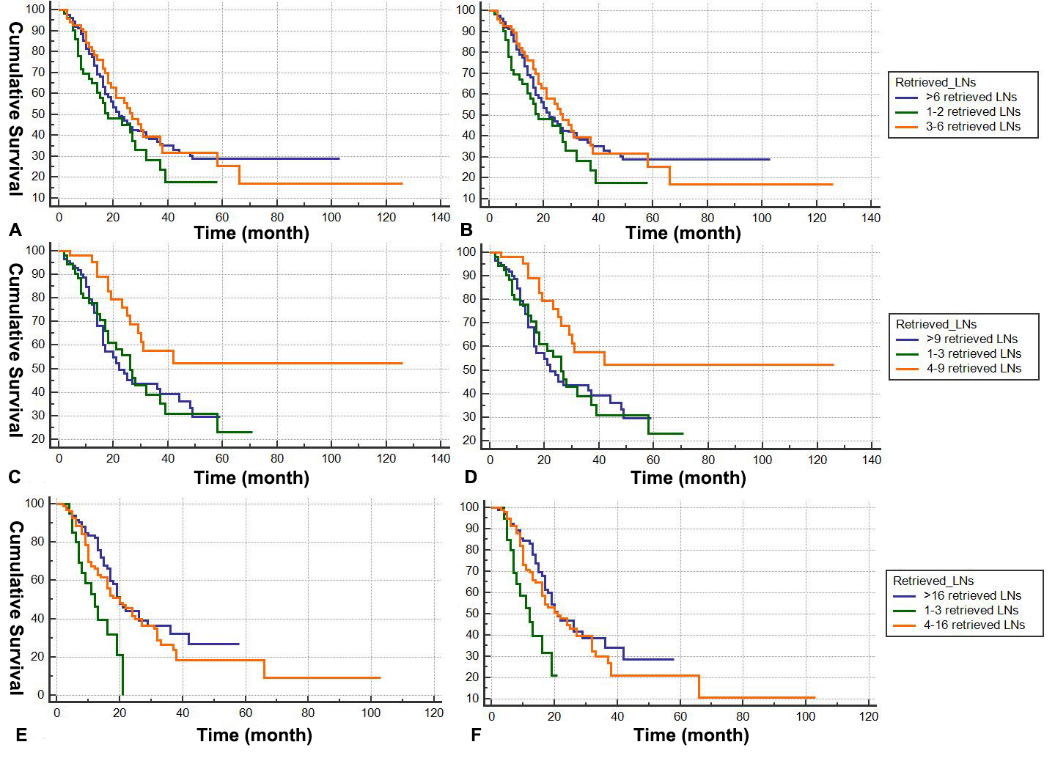 Figure 1 Kaplan-Meier survival curves of all patients in terms of (A) overall survival and (B) cancer-specific survival, there was no significant difference in terms of overall survival (P = 0.233) and cancer-specific survival (P = 0.141) among the three group; Kaplan-Meier survival curves of patients with node-negative distal cholangiocarcinoma in terms of (C) overall survival and (D) cancer-specific survival, patients with 4-9 retrieved LNs had a better overall (P = 0.026) and cancer-specific (P = 0.008) survival than patients with 1-3 retrieved LNs and patients with > 9 retrieved LNs; Kaplan-Meier survival curves of N1 patients in terms of (E) overall survival and (F)cancer-specific survival, there was no significant difference in terms of overall survival (P = 0.053) and cancer-specific survival (P = 0.0564) among the three group. LNs: lymph nodes.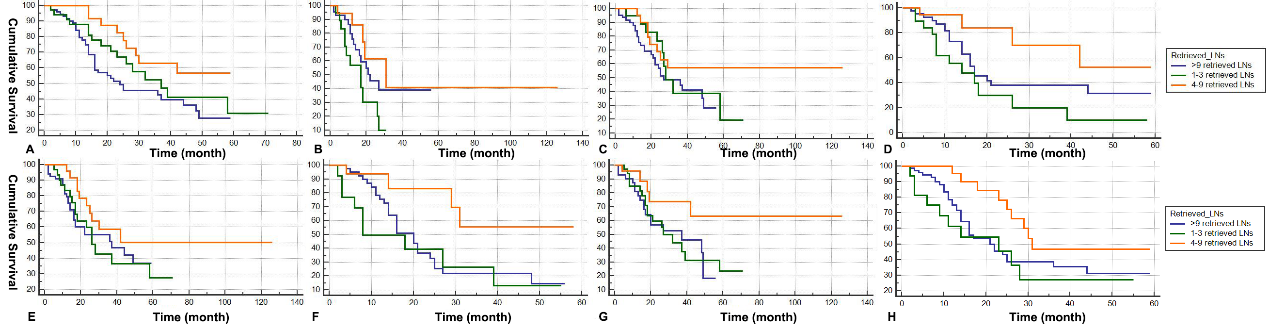 Figure 2 Kaplan-Meier survival curves of stratified analyses in (A) patients of ≤ 70 years old, (B) patients of > 70 years old, (C) tumors of ≤ 20mm, (D) tumors of 20 to 50 mm, (E) tumors of well or moderately differentiated, (F) tumors of poorly or undifferentiated, (G) tumors of T1/T2 stage, (H) tumors of T3/T4 stage in terms of overall survival. Patients with 4-9 retrieved LNs had a significantly better overall survival than patients with 1-3 retrieved LNs and patients with > 9 retrieved LNs in the group of patients of ≤ 70 years old (P = 0.029), tumors of 20 to 50 mm (P = 0.018), tumors of poorly or undifferentiated (P = 0.030), tumors of T3/T4 stage (P = 0.041). LNs: lymph nodes.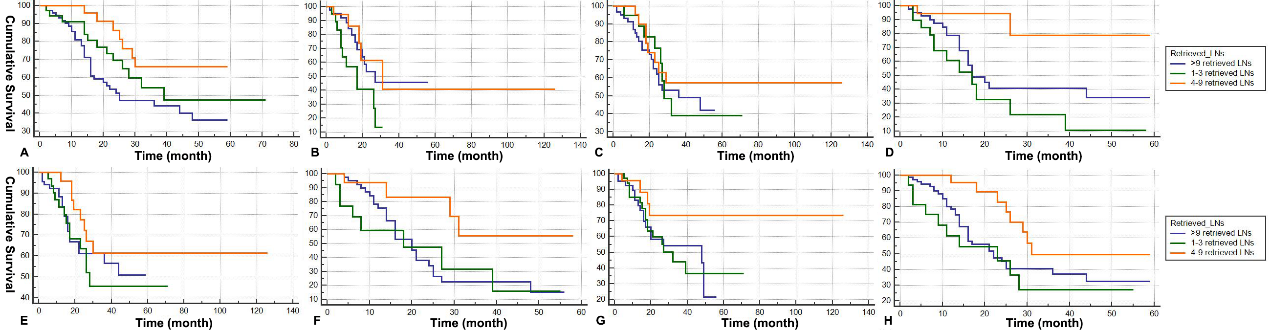 Figure 3 Kaplan-Meier survival curves of stratified analyses in (A) patients of ≤ 70 years old, (B) patients of > 70 years old, (C) tumors of ≤ 20mm, (D) tumors of 20 to 50 mm, (E) tumors of well or moderately differentiated, (F) tumors of poorly or undifferentiated, (G) tumors of T1/T2 stage, (H) tumors of T3/T4 stage in terms of cancer-specific survival. Patients with 4-9 retrieved LNs had a significantly better cancer-specific survival than patients with 1-3 retrieved LNs and patients with > 9 retrieved LNs in the group of patients of ≤ 70 years old (P = 0.025), tumors of 20 to 50 mm (P = 0.0.006), tumors of poorly or undifferentiated (P = 0.049), tumors of T3/T4 stage (P = 0.041). LNs: lymph nodes.Table 1 Characteristics of patients and tumorsLNs: lymph nodes.Table 2 Impact of the number of retrieved LNs on survivalsLNs: lymph nodes; OSS: Overall survival; CSS: Cancer specific survival.Table 3 Univariate and multivariate survival analyses of factors associated with overall and cancer-specific survival of all patients with distal cholangiocarcinomaLNs: lymph nodes.Table 4 Univariate and multivariate survival analyses of factors associated with overall and cancer-specific survival of patients with node negative distal cholangiocarcinomaLNs: lymph nodes; OSS: Overall survival; CSS: Cancer specific survival.Table 5 Stratified analyses of overall and cancer-specific survival according to the number of retrieved LNs for N0 patients LNs: lymph nodes.VariablesNo. of patients n (%), n = 449RaceWhite321 (71.5)Black35 (7.8)Other93 (20.7)GenderMale286 (63.7)Female163 (36.3)Age at diagnosis≤ 60128 (28.5)60-70171 (38.1)> 70150 (33.4)Marital statusMarried302 (67.3)Divorced33 (7.3)Separated or single58 (12.9)Widowed40 (8.9)Unknown16 (3.6)Year of diagnosis2004-2010110 (24.5)2011-2012160 (35.6)2013-2014179 (39.9)Tumor size (mm)≤ 20203 (45.2)20-50191(42.5)> 5015 (3.3)Unknown40 (8.9)GradeWell differentiated54 (12.0)Moderately Differentiated204 (45.4)Poorly differentiated158 (35.2)Undifferentiated3 (0.7)Unknown30 (6.7)StageIA44 (9.8)IB60 (13.7)IIA89 (19.8)IIB161 (35.9)III95 (21.2)T stageT149 (10.9)T285 (18.9)T3220 (49.0)T495 (21.2)pN stagepN0226 (50.3)pN1223 (49.7)Surgery typeLocal excision102 (22.7)Extensive surgery347 (77.3)Adjuvant radiotherapyNo/Unknown Radiotherapy298 (66.3)Beam radiation151 (33.7)Adjuvant chemotherapyNo/Unknown chemotherapy204 (45.4)Chemotherapy performed245 (54.6)No. of LNs1-10 retrieved LNs196 (43.7)11-20 retrieved LNs151 (33.6)> 20 retrieved LNs102 (22.7)Retrieved LNs countsNo.3-yr OSS95%CI3-yr CSS95%CIFor all patientsFor all patientsFor all patientsFor all patientsFor all patientsFor all patients12629.51%10.90-51.0729.51%10.90-51.0732335.33%13.50-58.2343.64%18.10-66.8851846.55%16.40-72.3651.20%17.95-77.0372263.31%35.24-81.8163.31%35.24-81.8491657.29%27.94-78.4066.20%32.37-86.00111637.09%11.27-63.7240.46%12.19-67.77131128.41%4.52-59.9628.41%4.52-59.96151316.46%0.90-50.1116.46%0.90-50.11171515.80%0.82-49.2217.01%0.84-51.9019934.29%4.81-68.5534.29%4.81-68.55211247.62%19.35-71.5247.62%19.35-71.5223533.86%5.73-66.3533.86%5.73-66.35251537.50%9.37-66.6137.50%9.37-66.61For N0 patientsFor N0 patientsFor N0 patientsFor N0 patientsFor N0 patientsFor N0 patients11740.38%14.15-65.6840.38%14.15-65.6831843.65%17.20-67.6847.01%18.51-71.3451130.00%1.23-71.9237.50%1.10-80.8071676.15%42.67-91.6576.15%42.67-91.659566.67%5.41-94.5266.67%5.41-94.5211950.79%15.67-78.0759.26%18.59-84.9513437.50%1.10-80.8037.50%1.10-80.8015626.67%0.97-68.6126.67%0.97-68.61174----192----21655.56%7.34-87.6155.56%7.34-87.61231----25742.00%7.01-75.3452.50%8.42-84.55For N1 patientsFor N1 patientsFor N1 patientsFor N1 patientsFor N1 patientsFor N1 patients1914.29%0.71-46.4914.29%0.71-46.493533.33%0.90-77.4133.33%0.90-77.415753.57%13.20-82.5053.57%13.20-82.507655.56%7.34-87.6155.56%7.34-87.6191145.00%13.88-72.4158.33%18.02-84.4111725.00%1.23-64.5925.00%1.23-64.5913741.67%5.60-76.6541.67%5.60-76.6515735.71%1.41-77.9835.71%1.41-77.98171117.05%0.84-51.9218.94%0.87-55.8219726.67%0.97-68.6126.67%0.97-68.6121643.64%11.29-72.9643.64%11.29-72.96234----25828.57%4.11-61.1528.57%4.11-61.15VariablesOverall Survival Overall Survival Overall Survival Overall Survival Overall Survival Cancer Specific Survival Cancer Specific Survival Cancer Specific Survival Cancer Specific Survival Cancer Specific Survival VariablesUnivariate analysisUnivariate analysisUnivariate analysisMultivariate analysisMultivariate analysisUnivariate analysisUnivariate analysisUnivariate analysisMultivariate analysisMultivariate analysisVariables3-yr OSSχ2P valueHR (95%CI)P value3-yr OSSχ2P valueHR (95%CI)P valueRace2.220.3291.950.377White33.3%36.1%Black34.8%36.9%Other38.9%42.1%Gender0.440.5070.540.463Male35.3%38.3%Female37.7%40.9%Age at diagnosis1.890.3870.480.783≤ 6031.2%35.8%60-7039.1%41.4%> 7030.7%36.8%Marital status5.020.2855.980.201Married37.3%39.6%Divorced--Separated or single31.4%35.3%Widowed34.1%-Unknown-Year of diagnosis1.820.4023.250.1972004-201037.3%41.4%2011-201230.9%33.2%2013-2014--Tumor size (mm)8.040.0450.2308.760.0320.249≤ 2040.8%Reference44.0%Reference20-5029.9%1.25 (0.94-1.67)33.2%1.23 (0.91-1.68)> 500.0%1.67 (0.86-3.23)0.0%1.76 (0.91-3.43)Unknown37.7%0.95 (0.57-1.58)46.3%0.96 (0.56-1.65)Grade6.770.0796.920.074Well differentiated48.6%52.4%Moderately differentiated32.6%38.9%Poorly or Undifferentiated30.3%32.6%Unknown43.2%43.2%T stage5.570.0180.27011.16< 0.0010.037T1/T244.3%Reference51.6%ReferenceT3/T429.6%1.19 (0.87-1.64)32.6%1.45 (1.02-2.07)N stage10.640.0010.02012.27< 0.0010.022N044.5%Reference47.4%ReferenceN126.9%1.40 (1.05-1.86)30.3%1.42 (1.05-1.92)Surgery type1.200.2720.730.393Local excision44.0%45.3%Extensive surgery34.4%37.9%Adjuvant radiotherapy0.160.6830.790.372No/Unknown radiotherapy39.9%44.3%Beam radiation29.5%30.5%Adjuvant chemotherapy1.100.2932.920.087No/Unknown chemotherapy41.2%47.5%Chemotherapy performed32.2%33.3%No. of LNs2.910.2333.900.1411-2 retrieved LNs23.6%29.9%3-6 retrieved LNs35.6%39.4%> 6 retrieved LNs36.0%39.0%VariablesOSSOSSOSSOSSOSSCSSCSSCSSCSSCSSVariablesUnivariate analysisUnivariate analysisUnivariate analysisMultivariate analysisMultivariate analysisUnivariate analysisUnivariate analysisUnivariate analysisMultivariate analysisMultivariate analysisVariables3-yr OSSχ2P valueHR (95%CI)P value3-yr OSSχ2P valueHR (95%CI)P valueRace0.820.6630.130.939White44.3%46.8%Black49.4%49.4%Other40.4%44.0%Gender1.320.2500.770.377Male39.5%46.0%Female47.0%49.8%Age at diagnosis3.850.0490.0562.730.097≤ 7049.8%Reference51.8%> 7031.4%1.51 (0.98-2.33)35.7%Marital status6.300.1776.520.163Married42.9%48.5%Divorced--Separated or single31.8%39.6%Widowed46.9%46.9%Unknown--Year of diagnosis3.410.1814.050.1312004-201050.0%52.1%2011-201236.5%41.4%2013-201448.8%54.0%Tumor size (mm)7.470.0589.110.0270.036≤ 2047.3%49.6%Reference20-5036.9%40.0%1.57 (0.98-2.53)> 500.0%0.0%3.08 (1.16-8.21)Unknown46.8%60.8%0.72 (0.30-1.71)Grade9.650.0210.01412.560.0050.003Well differentiated56.8%Reference63.3%ReferenceModerately differentiated43.5%1.59 (0.84-2.99)51.8%1.44 (0.70-2.97)Poorly or Undifferentiated26.0%2.35 (1.24-4.46)30.5%2.90 (1.43-5.88)Unknown57.0%0.76 (0.27-2.16)57.0%1.14 (0.37-3.50)T stage1.350.2444.630.0310.030T1/T248.7%58.4%ReferenceT3/T437.1%38.7%1.69 (1.05-2.71)Surgery type0.100.7480.230.631Local excision45.7%48.2%Extensive surgery44.1%47.0%Adjuvant radiotherapy1.640.1991.530.215No/Unknown radiotherapy48.2%53.2%Beam radiation35.5%37.2%Adjuvant chemotherapy1.310.2511.480.222No/Unknown chemotherapy46.3%53.8%Chemotherapy performed38.5%42.1%No. of LNs7.240.0260.0136.470.0390.0081-3 retrieved LNs35.1%Reference40.9%Reference4-9 retrieved LNs52.3%0.39 (0.20-0.74)60.0%0.32 (0.15-0.66)> 9 retrieved LNs39.3%0.85 (0.53-1.36)44.9%0.62 (0.36-1.07)Variables4-9 retrieved LNs (1-3 retrieved LNs as the reference)4-9 retrieved LNs (1-3 retrieved LNs as the reference)4-9 retrieved LNs (1-3 retrieved LNs as the reference)4-9 retrieved LNs (1-3 retrieved LNs as the reference)> 9 retrieved LNs (1-3 retrieved LNs as the reference)> 9 retrieved LNs (1-3 retrieved LNs as the reference)> 9 retrieved LNs (1-3 retrieved LNs as the reference)> 9 retrieved LNs (1-3 retrieved LNs as the reference)VariablesOver-all survivalOver-all survivalCancer-specific survivalCancer-specific survivalOver-all survivalOver-all survivalCancer-specific survivalCancer-specific survivalVariablesHR (95%CI)P valueHR (95%CI)P valueHR (95%CI)P valueHR (95%CI)P valueAge≤ 700.33 (0.13-0.86)0.0230.34 (0.13-0.89)0.0301.02 (0.49-2.14)0.9400.93 (0.46-1.88)0.848> 700.32 (0.11-0.98)0.0470.33 (0.11-1.04)0.0590.63 (0.26-1.49)0.2940.40 (1.55-1.04)0.059Tumor size (mm)≤ 200.55 (0.21-1.46)0.2320.61 (0.22-1.68)0.3401.34 (0.60-2.97)0.4720.96 (0.41-2.23)0.92120-500.22 (0.07-0.69)0.0100.12 (0.03-0.55)0.0070.54 (0.24-1.21)0.1340.48 (0.21-1.12)0.09> 50--------GradeWell or Moderately differentiated0.56 (0.24-1.30)0.1800.47 (0.18-1.20)0.1140.99 (0.49-2.01)0.9940.74 (0.34-1.62)0.454Poorly or Undifferentiated0.23 (0.07-0.79)0.0200.26 (0.07-0.89)0.0320.69 (0.31-1.58)0.3890.75 (0.32-1.78)0.514T StageT1/T20.30 (0.11-0.85)0.0240.30 (0.09-0.94)0.0390.79 (0.39-1.59)0.5010.76 (0.36-1.59)0.467T3/T40.34 (0.13-0.85)0.0220.31 (0.12-0.79)0.0160.66 (0.31-1.41)0.2850.65 (0.30-1.39)0.267